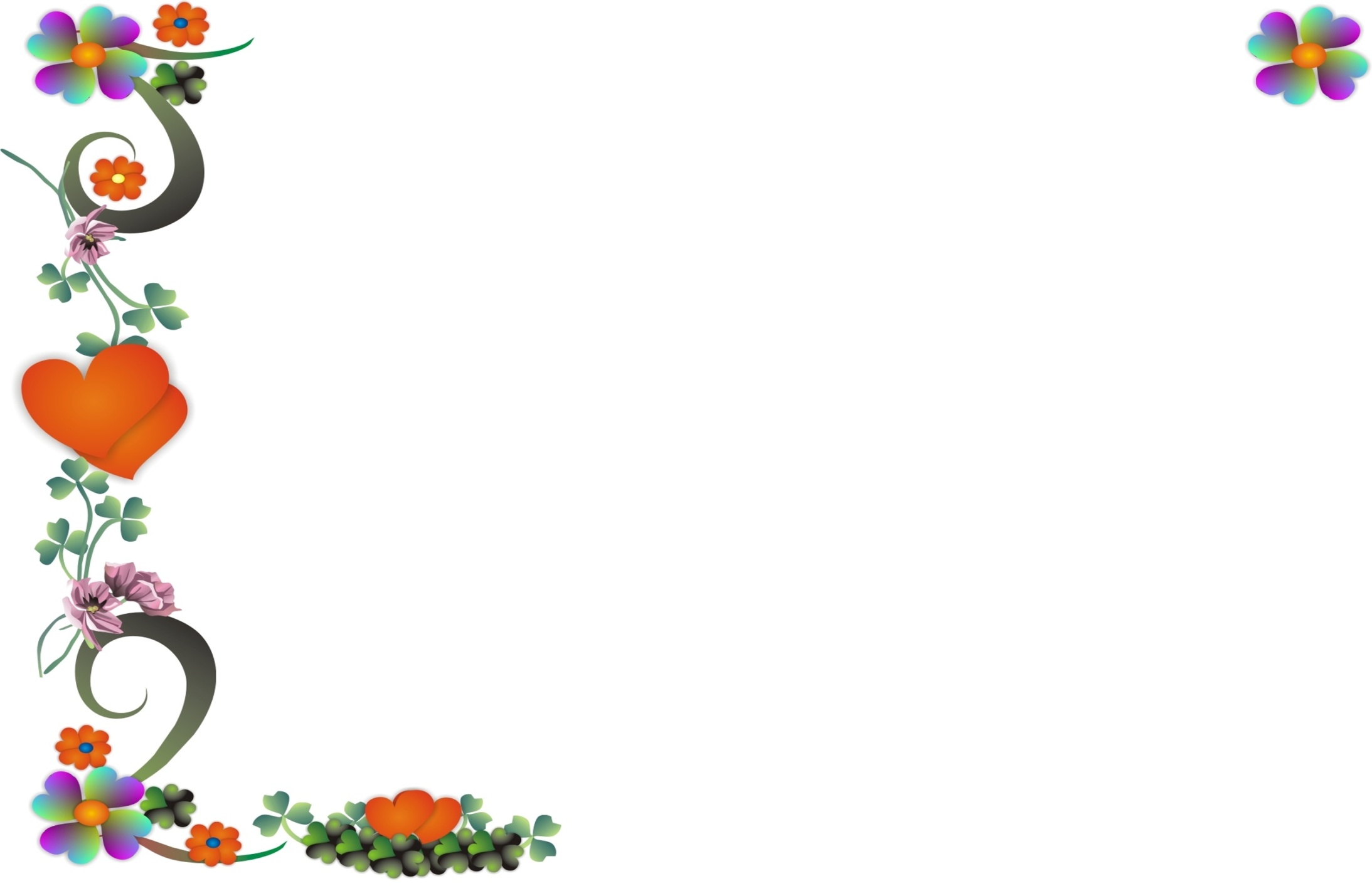 January 2022SunMonTueWedThuFriSat2627282930311234567891011121314151617181920212223242526272829303112345Notes:Notes:Jan 01New Year's DayJan 17M L King DayFebruary 2022SunMonTueWedThuFriSat30311234567891011121314151617181920212223242526272812345Notes:Notes:Feb 14Valentine's DayFeb 21Presidents' DayMarch 2022SunMonTueWedThuFriSat27281234567891011121314151617181920212223242526272829303112Notes:Notes:April 2022SunMonTueWedThuFriSat2728293031123456789101112131415161718192021222324252627282930Notes:Notes:Apr 15Good FridayApr 17Easter SundayMay 2022SunMonTueWedThuFriSat123456789101112131415161718192021222324252627282930311234Notes:Notes:May 08Mother's DayMay 30Memorial DayJune 2022SunMonTueWedThuFriSat29303112345678910111213141516171819202122232425262728293012Notes:Notes:Jun 03National Donut DayJun 19Father's DayJuly 2022SunMonTueWedThuFriSat262728293012345678910111213141516171819202122232425262728293031123456Notes:Notes:Jul 04Independence DayAugust 2022SunMonTueWedThuFriSat3112345678910111213141516171819202122232425262728293031123Notes:Notes:September 2022SunMonTueWedThuFriSat282930311234567891011121314151617181920212223242526272829301Notes:Notes:Sep 05Labor DayOctober 2022SunMonTueWedThuFriSat2526272829301234567891011121314151617181920212223242526272829303112345Notes:Notes:Oct 10Columbus DayOct 31HalloweenNovember 2022SunMonTueWedThuFriSat3031123456789101112131415161718192021222324252627282930123Notes:Notes:Nov 11Veterans DayNov 24Thanksgiving DayDecember 2022SunMonTueWedThuFriSat2728293012345678910111213141516171819202122232425262728293031Notes:Notes:Dec 25Christmas